Приложение № 1 к Порядку(должность, Ф.И.О. представителя нанимателя)от(Ф.И.О. муниципального служащего)(замещаемая должность)	СООБЩЕНИЕ 	о 	прекращении гражданства 	Российской 	Федерации, 	о 	приобретении гражданства (подданства) иностранного государстваВ соответствии с пунктами 9 и 9.1 части 1 статьи 12 Федерального закона от 02.03.2007 № 25-ФЗ «О муниципальной службе в Российской Федерации» сообщаю, что мною ______________________________________________________________________________________________________________________________________________________в сообщении указывается: в случае прекращения гражданства (подданства) — о прекращении гражданства (подданства), наименование государства, в котором прекращено гражданство (подданство) (Российской Федерации либо иностранного государства - участника международного договора, в соответствии с которым иностранный гражданин имеет право находиться на муниципальной службе), а также дата прекращения гражданства (подданства);- в случае приобретения гражданства (подданства) — о приобретении гражданства (подданства), наименование иностранного государства, в котором приобретено гражданство (подданство) либо получен вид на жительство или получено право на постоянное проживание гражданина на территории иностранного государства, дата приобретения гражданства (подданства), вида на жительство либо права на постоянное проживание гражданина на территории иностранного государства.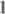 Приложение:	на листах.ПодписьПриложение № 2 к ПорядкуТитульный лист: Журналрегистрации сообщений муниципальных служащих о прекращении гражданства Российской Федерации, о приобретении гражданства (подданства) иностранного государстваНачат ______________. Окончен ____________.Последующие листы:NДата регистрации сообщенияФамилия, инициалы, должность лица, подавшего сообщениеФамилия, инициалы, должность лица, принявшего сообщениеПодпись лица, принявшего сообщениеПринятое решение по результатам рассмотрения сообщения123456